＜別紙２＞２０２３年度「情報労連・愛の基金」の公募による助成申請書記入日　　　　年　　月　　日【その他】申し込み締め切りは、２０２４年６月２８日（金）です。提出書類は下記のとおりです。（提出書類を確認し、チェック欄にチェックを入れてください）チェック欄（１）助成申請書　　　　　　　　　　　　　　　　　　　　　（２）定款（規約）または会則等　　　　　　　　　　　　　　（３）役員名簿　　　　　　　　　　　　　　　　　　　　　　（４）前年度決算書　　　　　　　　　　　　　　　　　　　　（５）パンフレット、事業計画書・報告書等　　　　　　　　　（６）活動時の写真※（団体紹介等を想定し電子データ推奨）　※活動時の写真は、活動団体の紹介および「情報労連愛の基金」の取り組み周知を目的とし、情報労連ＨＰ、ポスター等で使用させていただく場合があります。電子データでの提供先：suishin@joho.or.jp連合「ゆにふぁん」への登録を希望する。　　　　　　　　　 連合「ゆにふぁん」
【ＵＲＬ】https://www.jtuc-rengo.or.jp/unifan/
【ＱＲコード】+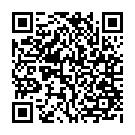 １．申請申込者氏名：（　　　　　　　　　　　　　　　　　　　　）住所：（　　　　　　　　　　　　　　　　　　　　　　　　　　　　　　　　　　　　　　）電話番号：（　　　　　　　　　　　　　　　　　　）・組合･支部名（元組合員を含む）（　　　　　　　　　　　　　　　　　　　　　　）＜※組合員・元組合員のご家族が活動に参加している場合＞・参加されているご家族氏名（　　　　　　　　　　　　　　　　　　　　　　）２．団体情報正式名称：（　　　　　　　　　　　　　　　　　　　）略称名　：（　　　　　　　　　　　　　　　　　　　）住所　　：（〒　　　－　　　　）電話番号　　：（ 　　　　　　　　　　　　　　　　）ＦＡＸ番号　：（ 　　　　　　　　　　　　　　　　）Ｅ－ｍａｉｌ：（ 　　　　　　　　　　　　　　　　）Ｗｅｂサイト：（ https://　　　　　　　　　　　　）設立年月日　：（　　　　年　　月　　日）３．法人格何れかに  を付けてください。 ＮＰＯ法人 公益社団法人 その他（　　　　　　　　　）　（取得年月日:　　　　年　　月　　日） 無し４．代表者氏名氏名：（　　　　　　　　　　　　　　　　　　　　　）役職：（　　　　　　　　　　　　　　　　　　　　　）略歴：（）５．動内容６．推薦組織組織名　：（　　　　　　　　　　　　　　　　　　　）代表者名：（　　　　　　　　　　　　　　　　　　　）住所　　：（　　　　　　　　　　　　　　　　　　　　　　　　　　　　　　　　　　　　　　　　　　　）電話番号：（　　　　　　　　　　　　　　　　　　　）